Este guia pretende ajudá-lo a instalar e a ligar de forma simples a Câmara Dome e apenas fornece informação básica sobre a configuração e operação da câmara. Antes de ligar, configurar e operar com a Câmara, por favor leia este guia de instalação. Para mais detalhes, consulte o Manual de Utilizador do Menu OSD.Configuração do Sistema									                                   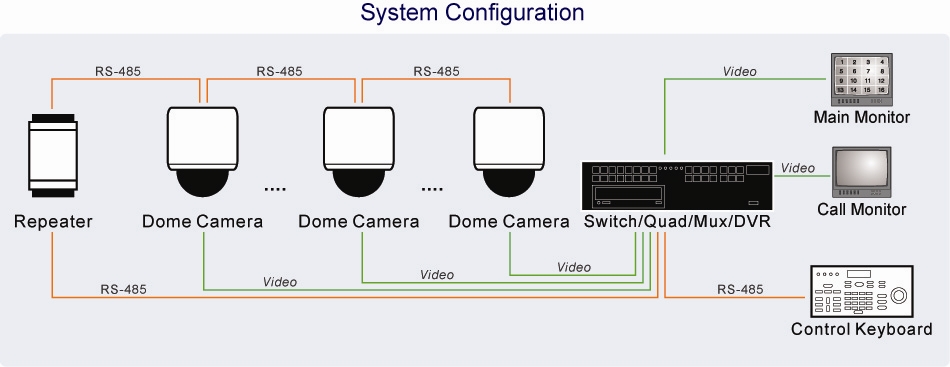 Definição do Switch                                                                           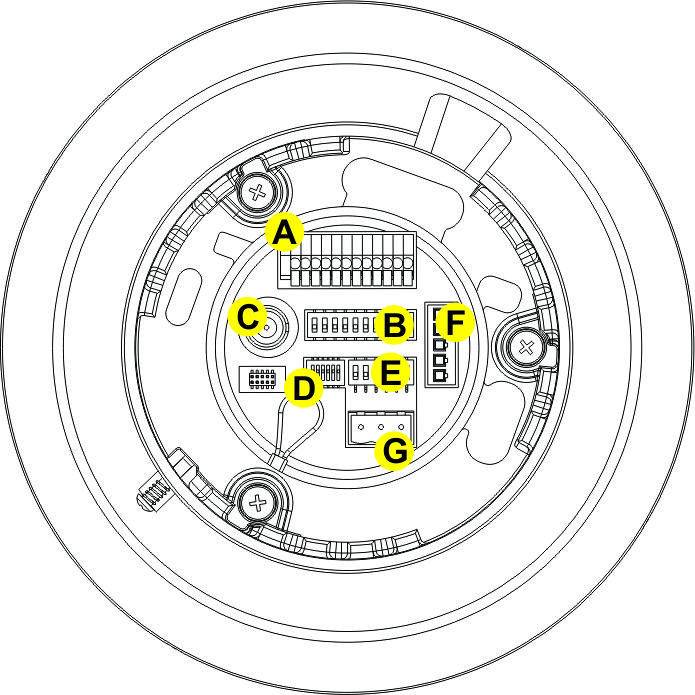 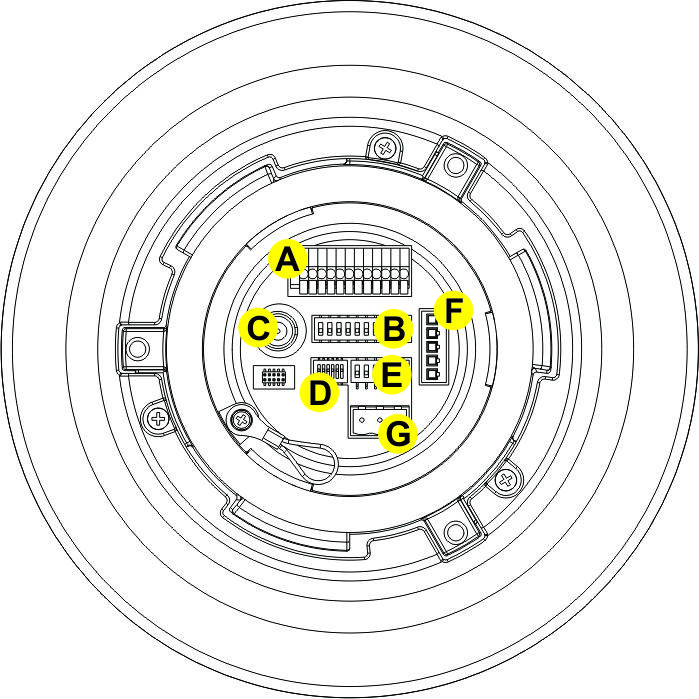                          Interior                                      ExteriorPor favor, antes de ligar a fonte de energia, verifique a definição dos pinos das ligações listadas acima. A fonte de alimentação de AC24V deve ser ligada no primeiro e terceiro pino. Se ligar incorrectamente pode danificar a unidade.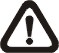 Configuração de Comunicação do Switch							                                    A tabela abaixo apresenta a função de cada botão dentro do switch no painel traseiro da Câmara.Configuração do ID							                                                         Se houver mais do que uma câmara na mesma rede, atribua um número de ID à Câmara. O ID da câmara pode ser configurado utilizando o switch Dip ID 10-bit, que está localizado no painel traseiro da câmara. Por exemplo, se o número de ID da câmara for 6, a identificação do switch SW 2 e SW 3 deve ser colocado como “ON” e os restantes colocados como “OFF”, tal como apresentado abaixo na tabela de configurações do switch Dip para ID Nº. 0~10. Para concluir as configurações, por favor consulte o Manual de Utilizador.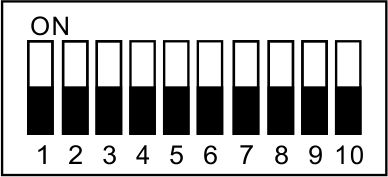 Definição da Ligação RS485 							                                                                      Por favor, antes de efectuar as ligações, consulte a ilustração abaixo para definição da ligação RS485.Definição do Protocolo de Controlo da Câmara							                                    Consulte a tabela abaixo e selecione, de acordo com o dispositivo de controlo, um conjunto de protocolo e taxa de transmissão de dados (baud rate) que gostaria de utilizar; de seguida ajuste o protocolo do switch no painel traseiro da câmara. Por exemplo, para configurar o protocolo Pelco D/ Baud Rate 2400, que diz respeito ao Switch Nº. 01, o Switch SW 1 deve ser colocado como “ON” e os restantes colocados como “OFF”.Definição da Ligação de Energia					                                                       Por favor, antes de efectuar as ligações, consulte a ilustração abaixo para definição da fonte de alimentação (energia).Definição da Ligação do Alarme I/O         					                                             Quando efectuar as ligações, por favor consulte a ilustração abaixo para definir a ligação do sistema de Alarme.Câmara Dome Integrada com Alta VelocidadeGuia de Instalação RápidaVer 1.3ItemDefiniçõesComentáriosAI/OALARM I/OBIDConfiguração DIP do switch do ID Câmara Dome CBNCSaída de Vídeo BNCDCONFIGURAÇÃOConfiguração de Comunicação do switchEProtocoloConfiguração do Protocolo de Controlo da CâmaraFRS485Ligação RS485 GLigação AC24V Ligação de EnergiaComunicação do SwitchSW 1Configuração RS-485 Configurações RS-485Configurações RS-485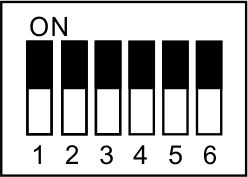 SW 2Configuração RS-485 Half-duplex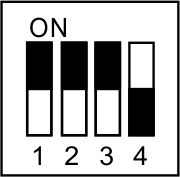 Full-duplex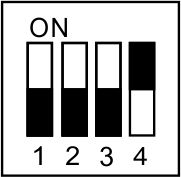 SW 3Configuração RS-485 Half-duplexFull-duplexSW 4Configuração RS-485 Half-duplexFull-duplexSW 5ReservadoHalf-duplexFull-duplexSW 6ReservadoHalf-duplexFull-duplexID Nº.Configurações do SwitchConfigurações do SwitchConfigurações do SwitchConfigurações do SwitchConfigurações do SwitchConfigurações do SwitchConfigurações do SwitchConfigurações do SwitchConfigurações do SwitchConfigurações do SwitchID Nº.SW 1SW 2SW 3SW 4SW 5SW 6SW 7SW 8SW 9SW 100OFFOFFOFFOFFOFFOFFOFFOFFOFFOFF1ONOFFOFFOFFOFFOFFOFFOFFOFFOFF2OFFONOFFOFFOFFOFFOFFOFFOFFOFF3ONONOFFOFFOFFOFFOFFOFFOFFOFF4OFFOFFONOFFOFFOFFOFFOFFOFFOFF5ONOFFONOFFOFFOFFOFFOFFOFFOFF6OFFONONOFFOFFOFFOFFOFFOFFOFF7ONONONOFFOFFOFFOFFOFFOFFOFF8OFFOFFOFFONOFFOFFOFFOFFOFFOFF9ONOFFOFFONOFFOFFOFFOFFOFFOFF10OFFONOFFONOFFOFFOFFOFFOFFOFFLigação RS485 SW 1R-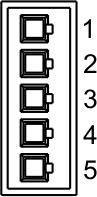 SW 2TERRASW 3R+SW 4T-SW 5T+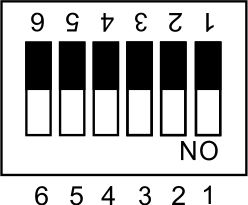 Switch Nº.ProtocoloBaud RateConfigurações do Switch Configurações do Switch Configurações do Switch Configurações do Switch Configurações do Switch Configurações do Switch Switch Nº.ProtocoloBaud RateSW 1SW 2SW 3SW 4SW 5SW 600VCL9600OFFOFFOFFOFFOFFOFF01Pelco D2400ONOFFOFFOFFOFFOFF02Pelco P4800OFFONOFFOFFOFFOFF04Chiper9600OFFOFFONOFFOFFOFF05Philips9600ONOFFONOFFOFFOFF07DSCP9600ONONONOFFOFFOFF08AD4224800OFFOFFOFFONOFFOFF09DM P9600ONOFFOFFONOFFOFF11Pelco D4800ONONOFFONOFFOFF12Pelco D9600OFFOFFONONOFFOFF13Pelco P2400ONOFFONONOFFOFF14Pelco P9600OFFONONONOFFOFF15JVC9600ONONONONOFFOFF21Kalatel-4859600ONOFFONOFFONOFF22Kalatel-4224800OFFONONOFFONOFF23Panasonic19200ONONONOFFONOFF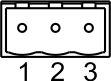 SW 1AC24V_1SW 2TERRASW 3AC24V_2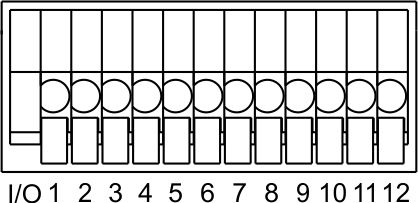 SW 1SAÍDA ALARME_NO_1SW 7SAÍDA ALARME_COM_2SW 2SAÍDA ALARME_NC_1SW 8TERRASW 3SAÍDA ALARME_COM_1SW 9ENTRADA ALARME_4 SW 4TERRASW10ENTRADA ALARME_3SW 5SAÍDA ALARME_NO_2SW11ENTRADA ALARME_2SW 6SAÍDAALARME_CN_2SW12ENTRADA ALARME_1